1ère DIFFERENCIEE – 2e DIFFERENCIEE 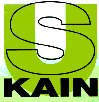 INSTITUT DE LA SAINTE-UNION DE KAIN – www.sukain.be	 FORMULAIRE D’INSCRIPTION IDENTITE ELEVENom   PrénomDate de naissance		Nationalité Lieu de naissance		PaysNuméro de registre national

Figure au verso de la carte d’identitéIDENTITE RESPONSABLE LEGALNom du responsable légalPrénom du responsable légal Courrier à adresser à (entourer le choix) :		Mr/Mme	-	Mr	-	Mme 		Rue ……………………………………………………………………………………………………………………………………………………………….N° de maison	Boîte	Code postal Commune	……………………………………………....................................................................................................GSM responsable légal (père – mère)		Mr / Mme ………………………………………………….GSM responsable légal (père – mère)		Mr / Mme ………………………………………………….GSM élèveAdresse e-mail du resp. légal	….……………………..…………………………………………………………@.......................Adresse e-mail de l’élève	……………………………………………………………………………………@........................PARCOURS SCOLAIREEcole fréquentée l’an dernier	………………………………………………………………en …………………année…………………......
Localité ……………..…………	Adresse ………………………………………………….	 N° tél. ……………………………………CHOIX DE L’ANNEE1ère Différenciée2e DifférenciéeCHOIX DE LA LANGUE*Anglais	* Veuillez compléter le document ci-joint « Déclaration relative au choix des cours de langues modernes » et le remettre au secrétariat (ou casier de Mr Letellier). REMARQUES PARTICULIERES 
(Santé, comportement, allergie(s), …)………………………………………………………………………………………………………………………………………………………………………………………………………TROUBLES DE L’APPRENTISSAGE : AMENAGEMENT(S) RAISONNABLE(S)
(Si oui, nous avons besoin d’une attestation datant de moins de deux ans émanant du spécialiste, de la logopède, etc.)…………………………………………………………………………………………………………………………………………………………………………………	DROIT A L’IMAGE	M…, parent/responsable de ……………………………………………………………………….AUTORISE/N’AUTORISE pas l’école à diffuser les images de son enfant sur les supports informatiques/papiers de la SUK.EQUIPEMENTS DISPONIBLES A LA MAISON L’élève a-t-il :	- Accès à internet :	OUI 	  - 	NON
			- Un smartphone :	OUI 	  - 	NON
			- Un ordinateur :	OUI 	  - 	NON	Date de l’inscription	Signature du/des responsable(s)	………………………………..	Nom du professeur/éducateur qui a réalisé l’inscriptionINSTITUT DE  					 Rue Montgomery, 71					7540 KAIN					 Tél. : 069/89.03.89						Fax : 069/89.03.80Mail : accueil@sukain.beSite web : www.sukain.beOBJET : Déclaration relative au choix des cours de langues modernes.Je soussigné ……………………………………………………………………………………………………………….  chef de famille – tuteur – personne à qui est confié la garde (1) de ………………………………………………................................… (2) inscrit(e) en classe de …………………(3) déclare avoir pris connaissance des dispositions légales et réglementaires en matière de choix des langues modernes et demande pour l’enfant précité les cours ci-après :2è langue : ANGLAISDate : ……………………………						Signature : ………………………….      		______________________________________Biffer les mentions inutilesNom et Prénom de l’élèveClasse fréquentée. //-//20